2019-20 SOHI BASKETBALL SCHEDULE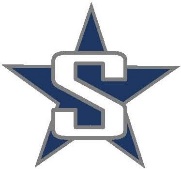 Girls Basketball				Boys Basketball12/4/2019	Wed		Basketball Begins			Basketball Begins12/19-21/2019	Thurs-Sat	@ Cook Inlet Classic (JV)		@ Cook Inlet Classic (JV)12/19-21/2019	Thurs-Sat						Hosts the Al Howard Tip-Off Tourney (V)12/20/2019	Fri		vs Service (C – 3:00|V – 6:15)12/21/2019	Sat		vs Service (C – 12:00|V – 3:00)		12/26-28/2019	Thurs-Sat						@ Capital City Classic (Juneau – V)12/26-30/2019	Thurs-Mon	@ SoCal Holiday Prep Classic (V)		1/9-11/2020	Thurs-Sat	@ Nome Showdown (V)			@ Nome Showdown (V)	1/9/2020	Thurs							@ Ninilchik (JV – 5:30)1/13/2020	Mon		vs Nikiski (C – 3:00)			vs Nikiski (C – 4:30)1/17/2020	Fri		@ Kodiak (JV|V)			vs Kodiak (3:00|4:30|6:00)1/18/2020	Sat		@ Kodiak (JV|V)			vs Kodiak (10:00|11:30|1:00)1/20/2020	Mon		@ Kenai (C – 3:00|JV – 6:00)		@ Kenai (C – 4:30|JV – 7:30)1/21/2020	Tues		vs Nikiski (JV – 3:00|V – 6:00)*		vs Nikiski (JV – 4:30|V – 6:00)*1/24/2020	Fri		vs Palmer (C – 6:00)			vs Palmer (C – 7:30)1/25/2020	Sat		vs Palmer (JV – 9:00|V – 12:00)		vs Palmer (JV – 11:30|V – 1:30)1/25/2020	Sat		@ Homer (C – 12:00)			@ Homer (C – 1:30)1/27/2020	Mon		vs Kenai (C – 3:00|JV – 6:00)		vs Kenai (C – 4:30|JV – 7:30)1/30/2020	Thurs		@ Nikiski (C – 3:00|JV – 6:00)		@ Nikiski (C – 4:30|JV – 7:30)1/31/2020	Fri		vs Homer (C – 3:30 pm)			vs Homer (JV – 5:00 pm)2/1/2020	Sat		@ Grace Christian (JV – 10:00|V – 1:00)	@ Grace Christian (JV – 11:30|V – 2:30)2/5-8/2020	Wed-Sat	@ Lady Lynx Prep Shootout (V)		2/7/2020	Fri							vs Lathrop (V – 6:00)2/8/2020	Sat							vs Lathrop (V – 12:00)2/14/2020	Fri		@ Wasilla (JV – 3:00|C – 4:30|6:00)	@ Wasilla (C – 3:00|JV – 4:30|7:30)2/15/2020	Sat		@ Wasilla (9:00|12:00|3:00)		@ Wasilla (10:30|1:30|4:30)2/20/2020	Thurs		@ Houston (JV – 5:00)			@ Houston (C – 3:30|V – 6:30)2/21/2020	Fri		@ Colony (JV – 3:00|C – 4:30|6:00)	@ Colony (C – 3:00|JV – 4:30|7:30)2/22/2020	Sat		@ Colony (JV – 10:00|C – 11:30|1:00)	@ Colony (C – 10:00|JV – 11:30|2:30)2/25/2020	Tues		@ Homer (JV – 3:30|V – 6:30)*		@ Homer (JV – 5:00|V – 8:00)*2/29/2020	Sat		vs Kenai (9:00|12:00|3:15)**		vs Kenai (10:30|1:30|5:00)**3/7/2020	Sat		@ Palmer (10:00|1:00|4:00)		@ Palmer (11:30|2:30|5:45)3/19-21/2020	Thurs-Sat	@ NLC Championships (Colony)		@ NLC Championships (Colony)3/25-28/2020	Wed-Sat	@ 4A State Championships 		@ 4A State Championships* Endowment game** Senior Night